EXAMPLE SMART MARKETING 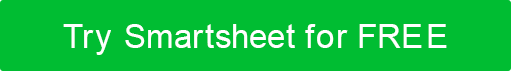 GOALS TEMPLATE Crafting SMART marketing goals sharpens your focus on strategies that are realistic, measurable, achievable, relevant, and time-bound. When formulating your goals, use concise language to encapsulate all relevant information.SMART GOALS WORKSHEET Crafting SMART marketing goals sharpens your focus on strategies that are realistic, measurable, achievable, relevant, and time-bound. When formulating your goals, use concise language to encapsulate all relevant information.INITIAL 
GOALINITIAL 
GOALArticulate the goal that you have in mind.INITIAL 
GOALINITIAL 
GOALLaunch a new product line.SPECIFICSPECIFICWhat do you want to accomplish? Who do you need to include? 
When do you want to do this? Why is this a goal?SIncrease brand awareness and market share for the new product line by targeting users aged 25-40 through social media and online advertising. Schedule the launch for Q2 to capitalize on seasonal demand.MEASURABLEMEASURABLEHow can you measure progress and determine if you’re meeting your goal?MAchieve a 25% increase in social media engagement and a 15% increase in online sales for the new product line within three months post-launch.ACHIEVABLEACHIEVABLEDo you have the necessary skills to achieve the goal? If not, can you obtain them? 
What is the motivation for this goal?  Is the necessary amount of effort worth the goal?AThe marketing team has prior experience with similar product launches. The team can acquire additional skills in digital marketing via a short course. Based on the historical data, the effort aligns with the expected outcomes.RELEVANTRELEVANTWhy am I setting this goal now? Is it aligned with our overall objectives?RThis goal supports the company’s objectives to expand product offerings and increase market presence among a younger, digitally savvy demographic.TIME-BOUNDTIME-BOUNDWhat’s the deadline and is it realistic?TSet a deadline for achieving the measurable outcomes within three months post-launch.SMART 
GOALSMART 
GOALReview your answers above and craft a new goal statement based on them.SMART 
GOALSMART 
GOALBy the end of Q3, increase brand awareness and market share for the new product line by achieving a 25% increase in social media engagement and a 15% increase in online sales; reach these objectives by targeting a demographic (aged 25-40) that is focused on social media and online advertising campaigns.INITIAL 
GOALINITIAL 
GOALArticulate the goal that you have in mind.INITIAL 
GOALINITIAL 
GOALSPECIFICSPECIFICWhat do you want to accomplish? Who do you need to include? 
When do you want to do this? Why is this a goal?SMEASURABLEMEASURABLEHow can you measure progress and determine if you’re meeting your goal?MACHIEVABLEACHIEVABLEDo you have the necessary skills to achieve the goal? If not, can you obtain them? 
What is the motivation for this goal?  Is the necessary amount of effort worth the goal?ARELEVANTRELEVANTWhy am I setting this goal now? Is it aligned with our overall objectives?RTIME-BOUNDTIME-BOUNDWhat’s the deadline and is it realistic?TSMART 
GOALSMART 
GOALReview your answers above and craft a new goal statement based on them.SMART 
GOALSMART 
GOALDISCLAIMERAny articles, templates, or information provided by Smartsheet on the website are for reference only. While we strive to keep the information up to date and correct, we make no representations or warranties of any kind, express or implied, about the completeness, accuracy, reliability, suitability, or availability with respect to the website or the information, articles, templates, or related graphics contained on the website. Any reliance you place on such information is therefore strictly at your own risk.